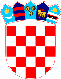 REPUBLIKA HRVATSKA VUKOVARSKO SRIJEMSKA ŽUPANIJA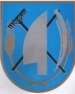 OPĆINA TOVARNIK  OPĆINSKO VIJEĆE KLASA: 021-05/21-03/07URBROJ: 2188/12-04-21-2Tovarnik, 27.10.2021.Na temelju  članka 31. Statuta Općine Tovarnik („Službeni vjesnik Vukovarsko-srijemske županije“ br. 3/21), Općinsko vijeće Općine Tovarnik na 3. sjednici, održanoj 27. listopada 2021. godine, d o n o s iODLUKU O USVAJANJU IZVJEŠĆA OPĆINSKOG NAČELNIKA  Članak 1.Usvaja se Izvješće koje je  ovom tijelu podnio općinski načelnik Općine Tovarnik za razdoblje 1.1.-30.6.2021.  Izvješće iz stavka 1. ovoga članak je sastavni dio ove Odluke. Članak 2.Ova Odluka stupa na snagu danom donošenja a bit će objavljena u „Službenom vjesniku“  Vukovarsko-srijemske županije.                                                                               PREDSJEDNIK VIJEĆA                                                                            Dubravko Blašković